Красноярский край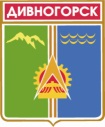 Дивногорский городской Совет депутатовР Е Ш Е Н И Е18.06 .2015		                                 г. Дивногорск                                     № 55-344– ГСОб утверждении порядка определения размера платыза увеличение площади земельных участков, находящихся в частной собственности, в результате их перераспределенияс земельными участками, находящимися в муниципальной собственностиВ соответствии со статьями 39.28 Земельного Кодекса Российской Федерации, статьей 8 Положения о порядке управления и распоряжения муниципальным имуществом муниципального образования город Дивногорск, утвержденного  решением Дивногорского городского Совета депутатов Красноярского края от 24.03.2011 № 12-76-ГС, пунктом 1.4 Положения о муниципальной казне муниципального образования город Дивногорск, утвержденного решением Дивногорского городского Совета депутатов Красноярского края от 30.05.2013 № 33-206-ГС, статьями 26, 57 Устава муниципального образования город Дивногорска Красноярского края, Дивногорский городской Совет депутатов РЕШИЛ:1. Утвердить порядок определения размера платы за увеличение площади земельных участков, находящихся в частной собственности, в результате их перераспределения с земельными участками, находящимися в муниципальной собственности согласно приложению № 1 к настоящему решению.2.	Контроль за исполнением настоящего решения возложить                      на постоянную комиссию по экономической политике, бюджету, налогам            и собственности (Заянчуковский А.В.).Настоящее решение вступает в силу со дня подписания.Глава города	Е.Е.ОльПредседатель Дивногорскогогородского Совета депутатов	А.В.НовакПриложение № 1 к решению городского Совета депутатов18.06.2015 № 55-344-ГСПорядокопределения размера платы за увеличение площади земельных участков, находящихся в частной собственности, 
в результате их перераспределения с земельными участками, находящимися 
в муниципальной собственности В случае перераспределения земельного участка, находящегося 
в частной собственности, с земельным участком, находящимся 
в муниципальной собственности муниципального образования город Дивногорск, размер платы определяется как 15 процентов кадастровой стоимости земельного участка, находящегося в муниципальной собственности муниципального образования город Дивногорск, рассчитанной пропорционально площади части такого земельного участка, подлежащей передаче в частную собственность в результате 
его перераспределения с земельным участком, находящимся в частной собственности.